Welcome to the BOMBSHELLS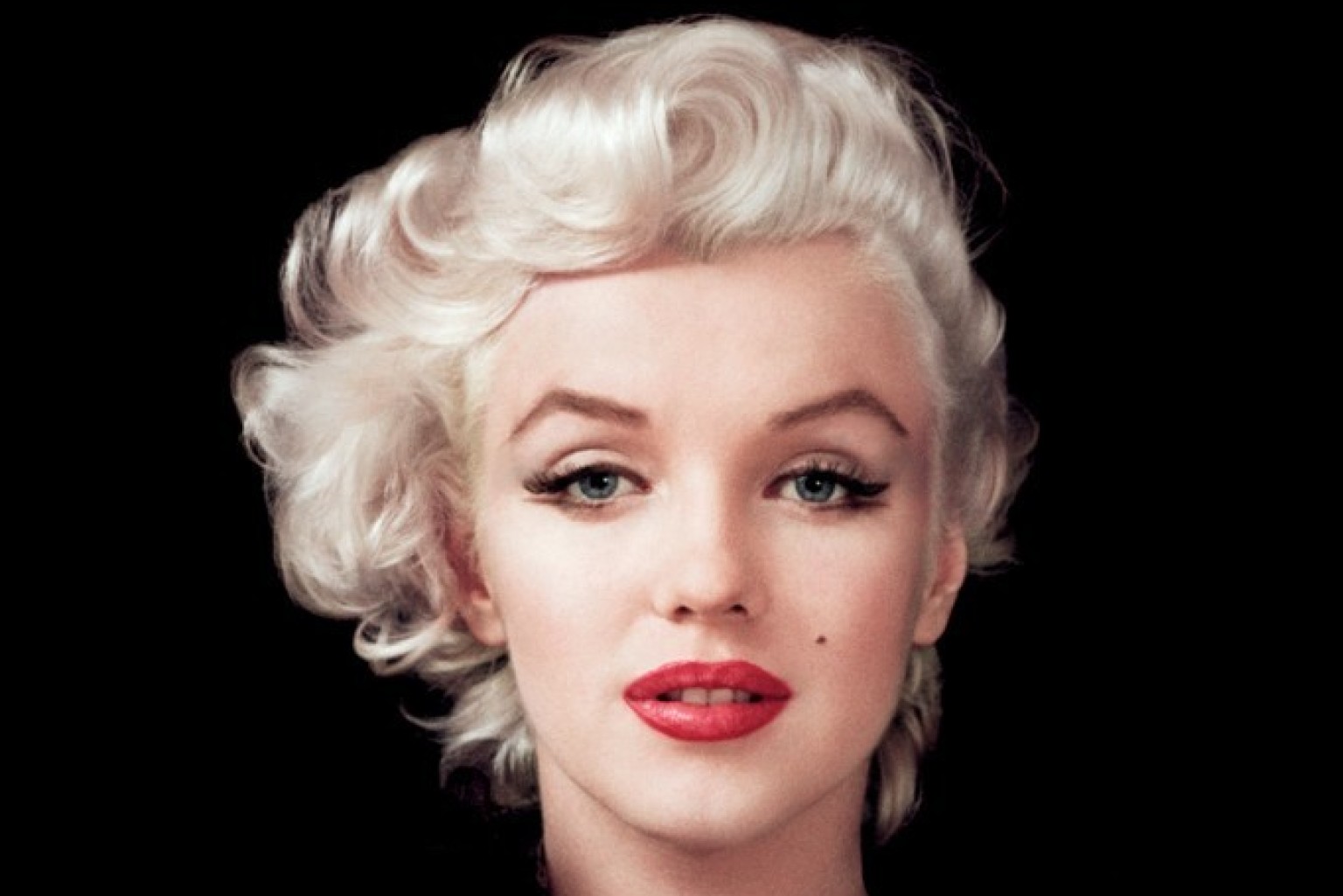 Consultants Dream CardName: ____________________   Date: _________________Spouse/Significant Others name: _______________________Home #: ________________ Recruiter: _________________Cell: ____________________ Work: ___________________Email:______________________________ Facebook yes/noChild(s) Name(s)        Age              Best Contact Method: Phone _____________       ________                                      E-Mail_____________       ________                                      Text_____________       ________    Current Occupation: _______Mary Kay has assigned me to be your success coach. In order for me to support you best, tell me about yourself! _______________________________________________________________________________________________________________What brings you joy in life? _____________________________________________________________________________One year from now…if you had all the time and money, what dream come true experience would you want to happen? __________________________________________________________________________________________________________________________________________________________Do you plan to attend your weekly unit meeting?   YES    NOWhat, if any are your fears?_____________________________________________________________________________________________________________________________________________________I am willing to put ______ hours into my Mary Kay business each week. What do you need from your director/recruiter in order to achieve your goals? _______________________________________________________________________________________________________________________________________________________________________________________